                 Město Žatec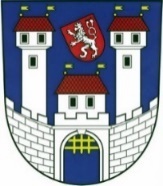                  náměstí Svobody 1                 438 01 ŽatecVýroční zpráva za rok 2023o činnosti Městského úřadu Žatec (dále také jako „městský úřad“ nebo „povinný subjekt") v oblasti poskytování informací dle zákona č. 106/1999 Sb., o svobodném přístupu k informacím, ve znění pozdějších předpisů.V souladu s ustanovením § 5 odst. 1 písm. f) a § 18 zákona č. 106/1999 Sb., o svobodném přístupu k informacím, ve znění pozdějších předpisů (dále také jako „InfZ“) s účinností od 1. 1. 2000, musí každý povinný subjekt, vždy do 1. března, zveřejnit v předepsané struktuře výroční zprávu za předcházející kalendářní rok o své činnosti v oblasti poskytování informací.Předmětem výroční zprávy je souhrnná evidence písemných žádostí fyzických a právnických osob o poskytnutí informace, které byly v roce 2023 vyřizovány povinným subjektem a splňovaly veškeré náležitosti dle ustanovení § 14 InfZ.Za rok 2023 se na základě InfZ projevil zájem veřejnosti o informace takto:počet podaných žádostí o informace a počet vydaných rozhodnutí o odmítnutí žádosti:počet podaných žádostí o informace:	30počet poskytnutých informací:                                                               29počet vydaných rozhodnutí o odmítnutí:	         2počet vydaných rozhodnutí o částečném odmítnutí:                                6	počet podaných odvolání proti rozhodnutí:	0opis podstatných částí každého rozsudku soudu ve věci přezkoumání zákonnosti rozhodnutí povinného subjektu o odmítnutí žádosti o poskytnutí informace a přehled všech výdajů, které povinný subjekt vynaložil v souvislosti se soudními řízeními o právech a povinnostech podle tohoto zákona, a to včetně nákladů na své vlastní zaměstnance a nákladů na právní zastoupení:Rozsudek soudu ve věci přezkoumání zákonnosti rozhodnutí povinného subjektu o odmítnutí žádosti o poskytnutí informace nebyl v roce 2023 vydán.výčet poskytnutých výhradních licencí, včetně odůvodnění nezbytnosti poskytnutí výhradní licence:V roce 2023 nebyla poskytnuta žádná výhradní licence.počet stížností podaných podle § 16a, důvody jejich podání a stručný popis způsobu jejich vyřízení:V roce 2023 nebyla podána stížnost na postup při vyřizování žádosti o informace dle ustanovení § 16adalší informace vztahující se k uplatňování tohoto zákona:Informace jsou občanům sdělovány na zasedáních zastupitelstva města, prostřednictvím kamenné úřední desky, elektronické úřední desky, webových stránek a jinými způsoby.Pokud jsou podané ústní nebo telefonické žádosti o poskytnutí informace vyřízeny bezprostředně s žadatelem ústní formou, nejsou evidovány; počet těchto žádostí není dle ustanovení § 13 odst. 3 InfZ součástí výroční zprávy o poskytování in formací.Přehled odborů a jiných orgánů, které pro žádosti za rok 2023 poskytovaly podklady:  Počet žádostí, pro které odbor nebo jiný orgán poskytl podklady je uveden v závorce.  Celkový počet zpracovaných žádostí v roce 2023 je 30, z toho k 5 žádostem poskytovaly    podklady dva odbory současně a ke 2 žádostem poskytovaly podklady tři odbory současně.
Podle ustanovení   §   17   InfZ   jsou   povinné   subjekty   oprávněny   v souvislosti s poskytováním informací žádat úhradu ve výši, která nesmí přesáhnout náklady spojené s pořízením kopií, opatřením technických nosičů dat a s odesláním informací žadateli; povinný subjekt si může vyžádat i úhradu za mimořádně rozsáhlé vyhledávání informací. Úhrada nákladů spojených s pořízením kopií a odesláním informací žadateli v roce 2023 nebyla požadována. Podle ustanovení § 5 odst.  1 písm.  f)  a § 17 InfZ, ve spojení s nařízením vlády č. 173/2006 Sb., o zásadách stanovení úhrad a licenčních odměn za poskytování informací, schvaluje rada města, a to vždy na účetní období kalendářního roku následujícího Sazebník úhrad za poskytování informací; pro rok 2023 platil sazebník schválený Radou města Žatce usnesením č. 922/22 ze dne 19.12.2022.Výroční zpráva bude zveřejněna v souladu s ustanovením § 5 odst. 1 písm. f) a § 5 odst. 4 InfZ na úřední desce městského úřadu a způsobem umožňujícím dálkový přístup v elektronické podobě na webových stránkách města Žatce:https://www.mesto-zatec.cz/radnice/povinne-informace/vyrocni-zpravy/Výroční zpráva bude zveřejněna v souladu s ustanovením § 18a InfZ v centrálním registru Ministerstva vnitra.  Ing. Radim Laibl  starosta města ŽatceŽatec 22.února 2024za správnost: Bc. Hedvika Hánová, interní audit, GDPR